บันทึกข้อความ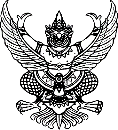 ส่วนราชการ    องค์การบริหารส่วนตำบลหนองแสง  ที่                                  วันที่ เรื่อง                   เรียน  นายกองค์การบริหารส่วนตำบลหนองแสง                                                               เรื่องเดิม 	 ตามที่รายจ่ายเกี่ยวกับการรับรองและพิธีการ ได้รับอนุมัติตามข้อบัญญัติงบประมาณรายจ่าย ประจำปีงบประมาณ พ.ศ.  แผนงานบริหารงานทั่วไป งานบริหารทั่วไป หมวดรายจ่าย ค่าใช้สอย ประเภทรายจ่าย  รายการ จำนวนเงิน บาท เบิกไปแล้ว    บาท คงเหลือ  บาท ข้อเท็จจริง	เนื่ององค์การบริหารส่วนตำบลหนองแสงได้รับแจ้งแผนการตรวจประเมินเอกสารประกอบการประเมินประสิทธิภาพขององค์กรปกครองส่วนท้องถิ่น (Local Performance Assessment : LPA) ประจำปี 2561  โดยในแผนได้กำหนดการตรวจขององค์การบริหารส่วนตำบลหนองแสง ในวันที่ 26 มิถุนายน 2561 เวลา 13.00 น. ถึงเวลา 16.30 น. แต่เนื่องจากได้มีการเปลี่ยนแปลงกำหนดวันตรวจเป็นวันที่ 28 มิถุนายน  2561 เวลา 08.30 ถึงเวลา 12.00 น. 	เพื่อให้การตรวจประเมินดังกล่าวเป็นไปด้วยความเรียบร้อย จึงขอเบิกจ่ายค่ารับรองคณะกรรมการการประเมินประสิทธิภาพขององค์กรปกครองส่วนท้องถิ่น (Local Performance Assessment : LPA)       ในครั้งนี้โดยใช้หลักฐานการจ่ายเงินตามรายการค่าใช้จ่ายที่เกิดขึ้นจริง เป็นเงินทั้งสิ้น 3,000 บาท โดยค่ารับรองดังกล่าวเป็นรายการเกี่ยวกับค่าใช้จ่ายในการบริหารงาน ที่ไม่ใช่การจัดซื้อจัดจ้างตามพระราชบัญญัติการจัดซื้อจัดจ้างและการบริหารพัสดุภาครัฐ พ.ศ. 2560 ข้อกฎหมาย/ระเบียบ/หนังสือสั่งการ	2. ระเบียบกระทรวงมหาดไทย ว่าด้วยการรับเงิน  การเบิกจ่ายเงิน  การฝากเงิน การเก็บรักษาเงินและการตรวจเงินขององค์กรปกครองส่วนท้องถิ่น พ.ศ. 2547 และที่แก้ไขเพิ่มเติม พ.ศ. 2558  		3. หนังสือกรมบัญชีกลาง ด่วนที่สุด ที่ กค (กวจ) 0405.2/ ว119  ลงวันที่ 7  มีนาคม  2561 เรื่อง แนวทางปฏิบัติในการดำเนินการจัดหาพัสดุที่เกี่ยวกับค่าใช้จ่ายในการบริหารงาน ค่าใช้จ่ายในการฝึกอบรม การจัดงาน และการประชุมของหน่วยงานรัฐข้อพิจารณาจึงเรียนมาเพื่อโปรดพิจารณาอนุมัติเบิกจ่ายค่ารับรอง ตามแผนงานบริหารงานทั่วไป งานบริหารทั่วไป หมวดรายจ่าย ค่าใช้สอย ประเภทรายจ่าย  เป็นจำนวนเงิน 3,000 บาทโดยเบิกจ่ายให้แก่ นางกาญจนา  ทับธานี ซึ่งได้ทดรองจ่ายไปแล้ว-2-ลงชื่อ............................................................			(นายสุมิตร  ปานจำลอง)ความเห็นปลัดองค์การบริหารส่วนตำบล(     )  เห็นควรอนุมัติ(     )  ไม่เห็นควรอนุมัติเพราะ..................................................................................................................      				 ลงชื่อ...........................................(นายอนุชิต  โพธิมาตย์)รองปลัดองค์การบริหารส่วนตำบล  รักษาราชการแทนปลัดองค์การบริหารส่วนตำบลหนองแสงคำสั่งนายกองค์การบริหารส่วนตำบลหนองแสง(    )  อนุมัติ(    )  ไม่อนุมัติ  เพราะ...............................................................................................................................      				 ลงชื่อ...........................................(นายอนุชิต  โพธิมาตย์)รองปลัดองค์การบริหารส่วนตำบล  รักษาราชการแทนปลัดองค์การบริหารส่วนตำบล  ปฏิบัติหน้าที่นายกองค์การบริหารส่วนตำบลหนองแสงใบแนบใบเสร็จรับเงินฎีกาผู้เบิกเลขที่...........................................เลขฎีกาคลังรับที่.........................วันที่คลังรับ...........................ข้าพเจ้าขอรับรองว่าได้จ่ายเงินเป็นค่ารับรอง จำนวน...........................บาท  เพื่อเลี้ยงรับรอง.............................................. ในวันที่.....................................จริง (ลงชื่อ).........................................................ผู้ขอเบิก                                                                                (.................................................................)ตำแหน่ง.........................................................(ลงชื่อ).........................................................ผู้ตรวจฎีกา(.................................................................)ตำแหน่ง.........................................................